NEW WX OMEGA BY WILEY X® FEATURES POLARIZED EMERALD GREEN MIRROR LENSES AND STYLISH KRYPTEK® NEPTUNE® CAMOUFLAGE FRAMEWiley X®, Inc. has poured its 30 years of experience crafting premium protective eyewear into its latest innovation for anglers and boaters — the new WX Omega with Polarized Emerald Green Mirror lenses and a frame dressed in advanced Kryptek® Neptune® camouflage.This new Active Lifestyle Series model offers anglers and others who work or play on the water superior visual performance and protection.  With their 8-layer polarization, Emerald Green Mirror coating and Amber tint, these lenses are engineered to amplify color contrast and deliver high visual definition — ideal for spotting gamefish, schools of bait, shallow drop-offs, structure and other important visual cues either inshore or offshore.  These shatterproof Selenite™ polycarbonate lenses also provide 100-percent UVA/UVB protection and an advanced T-Shell™ coating that resists scratching during rugged outdoor use.  The same performance features that make these advanced new shades great for fresh and saltwater anglers make them an ideal choice for sailors, kayakers, cruisers and anybody who spends time on the water. The Wiley X name is recognized worldwide for advanced protection along with clear vision, and these new shades certainly won’t disappoint.  The WX Omega meets ANSI-Z87.1 High Velocity and High Mass Impact standards as well as Federal OSHA 1910.133(b)(1)(1) Standards, providing wearers with occupational grade protection for every activity.  This means anglers can fish hard all day in the face of potential dangers that include airborne debris, flying lures and low-hanging branches.  Wiley X is the only premium sunglass brand with this level of protection in every adult style it makes — a key reason why the company is a leading provider of protective eyewear to the U.S. military, law enforcement, champion NASCAR drivers, professional tournament anglers and others who need the ultimate in protection and performance.Another thing that sets these distinctive glasses apart is the frame’s unique Kryptek® Neptune® camouflage.  Whether you want to blend in while chasing skinny-water gamefish, stand out in a captain’s meeting or just look great while hanging out on deck, these stylish shades fit the bill.   Unlike traditional stick-and-leaf camouflage, the Kryptek design incorporates micro and macro layering inspired by artillery camouflage netting.  The blue-based marine Neptune design provides both effective silhouette break up for water environments and a stylish compliment to the Emerald Green Mirror lenses.  In addition, the WX Omega’s lightweight frame features a double-injected rubber nosepiece for non-slip comfort, even when the action gets hot and sweaty.As with almost all Wiley X sunglass, this WX Omega is also Rx-Ready using the company’s advanced DIGIFORCE™ prescription lens technology.  Engineered to deliver superior prescription accuracy and clear vision over the widest possible field of view, prescription Wiley X sunglasses deliver a high-performance, no-compromise solution for anglers, boaters and others who need corrective lenses. To learn more about Wiley X’s new WX Omega with Polarized Emerald Green Mirror lenses and a Kryptek Neptune frame — or the company’s extensive line of sunglasses providing Absolute Premium Protection for fishing, boating and other outdoor adventures — visit www.wileyx.com.  Or contact Wiley X at 7800 Patterson Pass Road, Livermore, CA 94550  Telephone: (800) 776-7842. Editor’s Note:  For hi-res images and releases, please visit our online Press Room at www.full-throttlecommunications.com.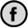 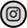 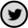 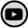 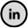 